Ungrading Materials for 2023 USCOTS Poster/Beyond: 
“Alternative Grading Practices for Statistics Courses”Presented by Heather Barker and Nicholas Bussberg (Elon University)The ungrading materials can be found via the QR code below, which directs you to a shared Google Drive folder. The materials are from Bussberg’s STS 2120 Statistics in Application course from Spring 2023. If you have questions, please feel free to contact him at nbussberg@elon.edu. Item 1: Syllabus section that outlines the ungrading approach that will be used during the course. This policy was discussed during the first week of the semester, and students were encouraged to ask questions. The grade “rubric” at the end of it was copied into the mid-semester and end-of-semester reflection worksheets (see Item 2). Item 2: End-of-semester reflection worksheet that students had to complete before meeting with the instructor to discuss their final grades. There was a similar worksheet that students had to complete for the mid-semester reflection. The instructor met with each student individually twice during the semester to discuss/finalize their grade: once in the middle and once during Finals Week. Item 3: Project 2 rubric that was used to evaluate each group’s second (and final) project report. The report asked them to use an instructor-curated IPUMS USA dataset (https://usa.ipums.org/usa/), create their own research question that used either a t-test or ANOVA, analyze the data, and present a report to an audience of peers. For feedback, the instructor commented on the report itself and completed the rubric. Rubric was modeled on the HyperRubric (https://www.cultofpedagogy.com/hyperrubric/). QR Code for Links to Materials: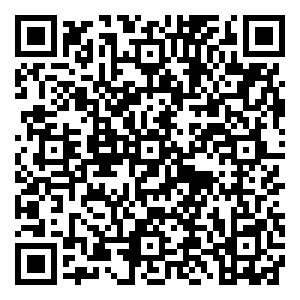 